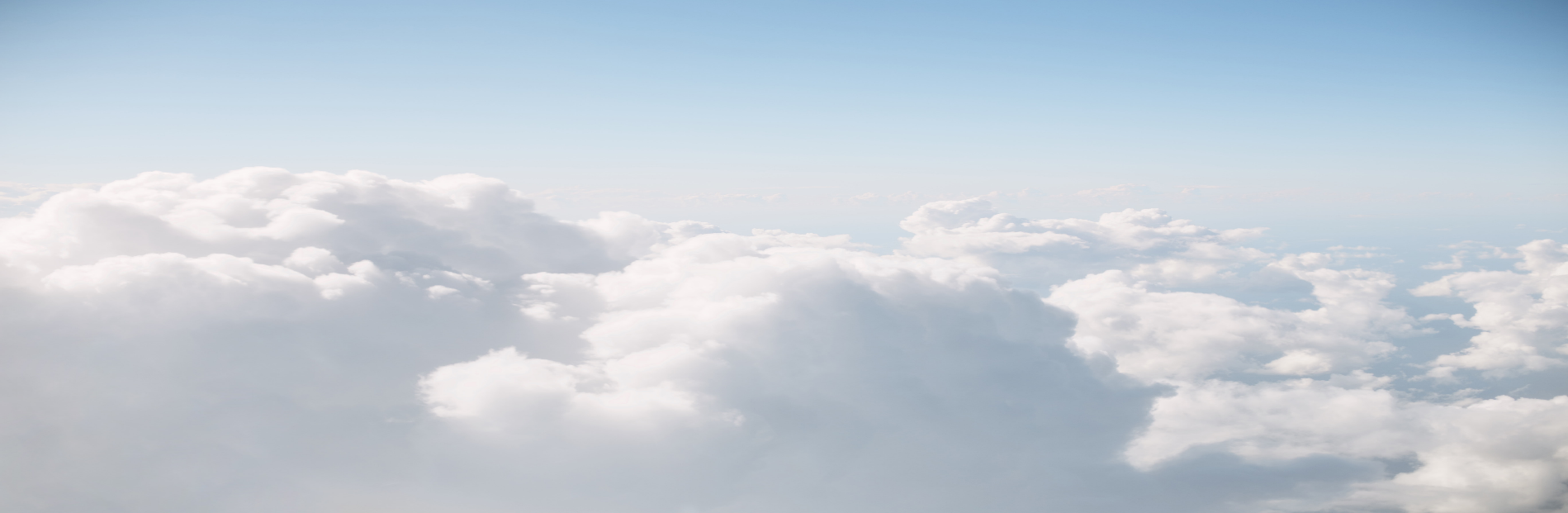 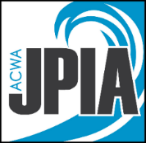 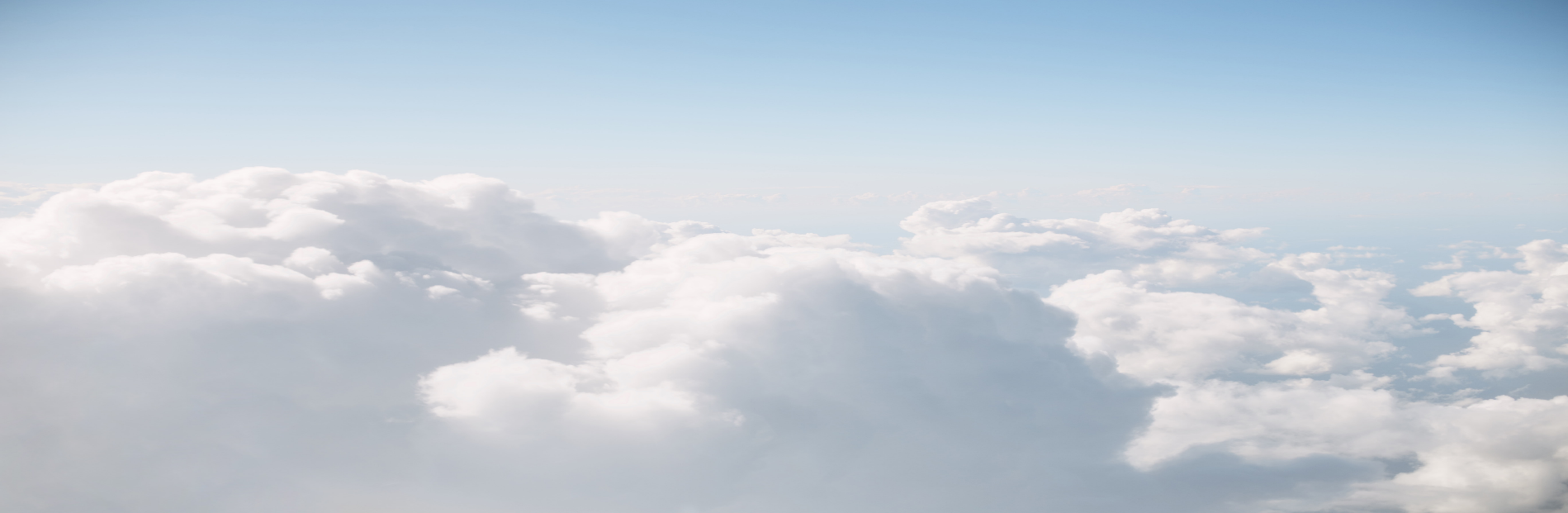 CANAL AND LEVEE PREVENTIVE MAINTENANCEYes	No		Are canals and levee inspections conducted and documented?		Are creeks cleaned periodically and brush removed? 		Is dumping monitored and debris/articles removed?		Are basin bottoms dug out and material used to flatten side slopes, preferably to 	6:1 or 7:1 slope?  		Are canal banks reshaped periodically to maintain the “prism” cross-section, 			reduce rodent activity, and weeds? 		Are canal/ditch bottoms dredged regularly as needed?		In the event of a failure, is there an Emergency Management Plan?_____________________________________________________________O AND M STRUCTURES PREVENTIVE MAINTENANCE Yes	No		Are canals and levee structures regularly inspected and documented during 			water and when dry?		Are valves and gates regularly operated and maintained to allow ease of 				operation?		Are traveling screens inspected and serviced to maintain functionality and 			maximum water flow?		Are structures defined as dams or reservoirs by DWR, Division of Safety of 			Dams, inspected as required?		Has all SCADA communication systems and equipment been tested and 				documented?		In the event of a failure, is there an Emergency Management Plan?________________________________________________________________PEST CONTROLYes	No		Is ripping (in canal bottom and along toe) done to destroy burrows before 				reforming?		When mowing is used as an alternative, is an herbicide used to reduce erosion?		Is trapping of fur-bearing or game animals done with depredation permits from 			Fish and Game (including beavers)?		Do only persons properly trained or under direction of certified applicators (QAC) 			perform pest control activities, including gassing, gopher bombs, and poisoning?		Are rodent barriers used to prevent some rodent activity where other methods 			are not effective (trench, then fill with concrete, adjacent to ditch bank)?WEEDSYes	No		Is the canal prism free of vegetation?		Are weeds under control to allow visual inspection of canal banks/levees?		Are trees removed as soon as possible to avoid root intrusion in canal bank as 			allowable?		Are ditch banks/levees mowed (as opposed to weed spraying) to prevent 				erosion?________________________________________________________________SAFETYYes	No		Are access gates locked?		Are “No Trespassing” signs maintained?		Is proper hazard signage posted if razor wire is used on access gates and 			fences?		Are ladders, ropes, and buoys maintained inside flowing canals to allow safe 			exit?		Are hazard signs and screens installed at siphons?		Is at least one U.S. Coast Guard-approved, 30-inch life ring with not less than 90 			feet of 600-pound capacity line, attached, and kept in a conveniently 				accessible place?		Is a second rope, suitable for securing a rescuer, 150-feet long, and 600-lb. 			capacity also in place?  		Are personal flotation devices approved by the United States Coast Guard as a 			Type I PFD, Type II PFD, Type III PFD, or their equivalent, maintained in 				good condition?________________________________________________________________FALL PROTECTION  Yes	No		Are guard rails installed on elevated areas over water, to allow handholds and fall 		protection anchor points?		Are guardrails installed over walkways 42-inches high with a mid-rail?		Are additional retrieval lines and winch (or other means of retrieval) available and 	approved for such use?		Is slip proof decking installed on elevated areas over water to reduce the risk of 			slipping?